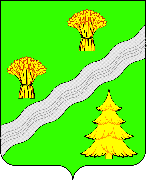 АДМИНИСТРАЦИЯПОСЕЛЕНИЯ ПЕРВОМАЙСКОЕ В ГОРОДЕ МОСКВЕПОСТАНОВЛЕНИЕот 25.08.2023 № 02-01-05-228/23Об утверждении основных направлений бюджетнойи налоговой политики поселения Первомайское в городе Москвена 2024 год и плановый период 2025 и 2026 годовВ соответствии со статьями 172 и 184.2 Бюджетного кодекса Российской Федерации,  Федеральным Законом от 06.10.2003 №131-ФЗ «Об общих принципах организации местного самоуправления в Российской Федерации», законом города Москвы от 06.11.2002 № 56 «Об организации местного самоуправления в городе Москве», решением Совета депутатов поселения Первомайское в городе Москве от 21.05.2014 № 6/7 «Об утверждении Положения о бюджетном устройстве и бюджетном процессе в поселении Первомайское в городе Москве», Уставом поселения Первомайское в городе МосквеПОСТАНОВЛЯЕТ:1. Утвердить основные направления бюджетной и налоговой политики поселения Первомайское в городе Москве на 2024 год и плановый период 2025                и 2026 годов (Приложение).2.   Настоящее постановление вступает в силу с 01.01.2024 года.3. Опубликовать настоящее постановление в бюллетене «Московский муниципальный вестник» и на официальном сайте www.pervomayskoe.msk.ru. 4. Контроль за исполнением настоящего постановления возложить на главного бухгалтера начальника финансово-экономического отдела администрации поселения Первомайское в городе Москве С.Н. Слободяник.Глава администрации                                                                            М.Р. МельникОСНОВНЫЕ НАПРАВЛЕНИЯБЮДЖЕТНОЙ И НАЛОГОВОЙ ПОЛИТИКИПОСЕЛЕНИЯ ПЕРВОМАЙСКОЕ В ГОРОДЕ МОСКВЕНА 2024 ГОД И ПЛАНОВЫЙ ПЕРИОД 2025 И 2026 ГОДОВОбщие положенияБюджетная и налоговая политика на предстоящий трехлетний период сохраняет преемственность целей и задач, определенных прошедшим бюджетным циклом, и учитывает изменения, прогнозируемые в экономике поселения Первомайское в городе Москве (далее – поселение).Основные направления бюджетной и налоговой политики на 2024 год и плановый период 2025 и 2026 годов ориентированы на обеспечение условий для дальнейшего социально-экономического развития поселения в соответствии со стратегическими целями и задачами, определенными положениями Указа Президента Российской Федерации от 21 июля 2020  № 474 «О национальных целях развития Российской Федерации на период до 2030 года»,  ключевых направлений развития экономики и социальной сферы поселения, обозначенных в муниципальных программах поселения Первомайское в городе Москве на 2024 -2026 годы. Бюджетная и налоговая политика поселения на предстоящий трехлетний период обеспечивает преемственность целей и задач предыдущего планового периода и ориентирована, в первую очередь, на достижение стратегической цели - повышение качества жизни населения поселения за счет создания условий для обеспечения граждан доступными и качественными муниципальными услугами и обеспечения социальной защищенности.Целью основных направлений бюджетной и налоговой политики является определение условий, используемых при составлении проекта бюджета поселения на 2024 год и плановый период 2025 и 2026 годов, подходов к его формированию, основных характеристик и прогнозируемых параметров до 2026 года, а также обеспечение прозрачности и открытости бюджетного планирования, с учетом экономических условий. Для достижения указанной цели необходимо сосредоточить усилия на решении следующих задач:- консервативное бюджетное планирование исходя из возможностей доходного потенциала бюджета поселения;- сохранение и развитие доходных источников бюджета поселения;- оптимизация расходных обязательств поселения.Реализация целей и задач бюджетной и налоговой политики должна основываться на усовершенствованной системе социально-экономического и бюджетного планирования поселения, обеспечивающей, в том числе и повышение качества прогноза социально-экономического развития поселения.Основные направления налоговой политикиОсновные направления налоговой политики на территории поселения выстраиваются в соответствии с приоритетными направлениями развития налоговой системы Российской Федерации, которые будут направлены на укрепление и развитие собственного налогового потенциала, повышение собираемости налоговых и неналоговых платежей, с учётом изменений налогового и бюджетного законодательства, которые окажут влияние на формирование доходной части бюджета поселения.Одним из основных направлений налоговой политики в 2024-2026 годах остается совершенствование системы имущественного налогообложения, по которой организации и физические лица, имеющие объекты недвижимости, принадлежащие им на праве собственности, производят уплату налога исходя от кадастровой стоимости объекта налогообложения.  Реализованные шаги по совершенствованию имущественного налогообложения позволили не только выровнять уровень налоговой нагрузки на бюджет поселения, но и создать условия для полного охвата объектов налогообложения в ходе налогового администрирования.Одновременно с этим проводилась разъяснительная работа с организациями малого бизнеса, а также с организациями в производственной и социально-значимых сферах о создании комплекса льгот по налогу на имущество. В целях поддержки бизнеса в отношении объектов недвижимого имущества с 1 января 2023 года в соответствии с Налоговым Кодексом Российской Федерации установление дифференцированных налоговых ставок допускается в зависимости от вида недвижимого имущества, признаваемого объектом налогообложения и (или) его кадастровой стоимости. Ставка налога на имущество организаций, исчисляемого от кадастровой стоимости, не может превышать 2%.Значимые для населения изменения были внесены в порядок имущественного налогообложения физических лиц в связи с изменениями федерального законодательства, введены новые виды объектов налогообложения - части жилых домов и квартир. Указанные изменения позволили уменьшить налоговые платежи физических лиц, поддержать незащищенные категории налогоплательщиков.Изменения ставок и льгот по имущественным налогам для организаций (льгота в отношении объектов, фактически не используемых для торгово-офисных целей, льгота для многоэтажных гаражей-стоянок, льгота для субъектов малого предпринимательства и др.) создают условия для более благоприятного режима перечисления обязательных платежей в бюджет, оптимального распределения средств между бюджетами различных уровней, развития определенных отраслей экономики, развития социально-значимых направлений бизнеса, стимулирования инвестиций в инфраструктуру поселения.В налоговой политике поселения сохраняется социальная ориентированность системы земельного налогообложения. В соответствии с Налоговым Кодексом Российской Федерации налоговая база в отношении земельных участков, признаваемых объектом налогообложения, определяется как кадастровая стоимость, установлены налоговые льготы по земельному налогу для организаций, перечни которых утверждены Правительством Российской Федерации, в отношении занятых ими земельных участков, расположенных на территории поселения.  Законодательство города Москвы в сфере имущественного и земельного налогообложения корректируется с учетом результатов постоянно проводимого мониторинга изменения уровня налоговой нагрузки на плательщиков имущественных налогов.Сохранение комфортных налоговых условий для субъектов малого бизнеса в 2024-2026 годах также остается в числе приоритетов в налоговой политике поселения. Ключевым направлением здесь является закрепление положительных результатов, достигнутых в рамках развития патентной системы налогообложения, а также роста числа самозанятых. Ежегодный рост количества индивидуальных предпринимателей на разных режимах налогообложения, а также положительная динамика приобретаемых патентов, дает возможность поселению на получение субсидии из бюджета города Москвы на благоустройство территории жилой застройки за счет ассигнований, определяемых по результатам работы с индивидуальными предпринимателями по применению ими патентной системы налогообложения.Целенаправленное и экономически обоснованное применение налоговых льгот является эффективным методом воздействия на процесс развития экономики, способствует обеспечению стабильности налогового потенциала и укреплению доходной базы бюджета поселения в условиях возрастающих расходных обязательств.  В этой связи, одной из основных задач налоговой политики на 
2024-2026 годы является предоставление информации по совершенствованию системы налоговых льгот на основе оценки их эффективности.Налоговая политика на 2024 и плановый период 2025 - 2026 годов в части доходов ориентирована на формирование устойчивой доходной базы бюджета поселения путем принятия мер по сохранению и развитию доходного потенциала поселения и наполняемости доходной части бюджета, предусматривает:- продолжение работы по привлечению организаций и предприятий, предусматривающих модернизацию действующих и введение новых производственных мощностей с созданием дополнительных рабочих мест;- максимальное использование механизмов, направленных на соблюдение платежной дисциплины по налоговым и неналоговым доходам;- проведение анализа состояния муниципального имущества и принятие управленческих решений по вовлечению в оборот муниципального имущества путем приватизации или сдачи в аренду;- проведение разъяснительной работы среди населения о необходимости постановки на учет в органах, осуществляющих регистрацию прав на недвижимое имущество и сделок с ним законченных строительством неучтенных объектов недвижимости;- проведение разъяснительной работы о необходимости постановки на учет в органах, осуществляющих регистрацию прав на недвижимое имущество и сделок с ним земельных участков, используемых гражданами и юридическими лицами, которые не оформлены в установленном порядке;- осуществление учета и усиление контроля за своевременностью и полнотой перечисления в бюджет поселения штрафных санкций;- работу комиссии по вопросам укрепления финансовой самостоятельности бюджета поселения, мобилизации дополнительных доходов в бюджет поселения и увеличению наполняемости доходной части бюджета поселения.- взаимодействие органов местного самоуправления с налоговыми органами в части качественного администрирования доходных источников бюджета поселения с целью обеспечения собираемости доходов и укрепления налоговой дисциплины налогоплательщиков.Основной целью налоговой политики на 2024 год и плановый период 2025 -2026 годов остается обеспечение сбалансированности и устойчивости бюджета поселения с учетом текущей экономической ситуации.Для достижения данной цели необходимо решение следующих задач:- поддержка предпринимательской и инвестиционной активности, увеличение налогового потенциала поселения;- создание благоприятного инвестиционного климата, усиливающего конкурентные преимущества территории;- обеспечение роста доходов бюджета за счет повышения собираемости налоговых и неналоговых доходов и легализации налоговой базы;- обеспечение стабильной доходной базы, с учетом изменений федерального законодательства;- обеспечение мобилизации дополнительных доходов бюджета поселения;- улучшение качества администрирования доходов поселения в целях повышения уровня собираемости налоговых и неналоговых платежей, сокращения задолженности в бюджет поселения;- бюджетное планирование исходя из возможностей доходного потенциала поселения.Налоговая политика в поселении нацелена, с одной стороны – на сохранение бюджетной устойчивости, получение необходимого объема бюджетных доходов, с другой стороны – на поддержку предпринимательской активности, стабильность и предсказуемость условий ведения экономической деятельности на территории поселения, а также дальнейшее повышение эффективности налоговой системы.Реализация вышеперечисленных направлений налоговой политики в 2024–2026 годах обеспечит поддержание сбалансированности бюджета поселения, что позволит осуществлять финансирование расходных обязательств, направленных на устойчивое социально-экономическое развитие поселения.Основные направления бюджетной политикиОсновные направления бюджетной политики поселения на 2024 год и плановый период 2025 и 2026 годов предназначены, в первую очередь, на создание условий для дальнейшего развития экономики и социальной сферы поселения, повышения качества жизни населения и обеспечение социальной стабильности и разработаны с учетом итогов реализации бюджетной политики поселения на период до 2024 года. Основные направления бюджетной политики определяют условия, используемые при составлении проекта бюджета поселения на очередной финансовый год и плановый период, подходы к его формированию, основные характеристики и прогнозируемые параметры бюджета поселения.Основными приоритетами бюджетной политики поселения на 2024 - 2026 годов останутся сохранение доли расходов на социальную сферу и достаточного объема бюджета поселения на развитие дорожно-транспортной инфраструктуры, благоустройство территории жилой застройки и общественных пространств, а также гражданскую оборону, защиту населения и территории поселения от чрезвычайных ситуаций природного и техногенного характера, пожарную безопасность населения. В связи с чем, бюджетная политика поселения на 2024 год и плановый период 2025 -2026 годов в части расходов направлена на:1) формирование бюджетных параметров исходя из необходимости безусловного исполнения действующих расходных обязательств поселения;2) анализ осуществляемых расходных обязательств в целях исключения направления средств на выполнение полномочий, не отнесенных к полномочиям поселения, принятие новых расходных обязательств только при условии оценки их эффективности, соответствия их приоритетным направлениям социально-экономического развития поселения и при условии наличия ресурсов для их гарантированного исполнения в целях снижения риска неисполнения (либо исполнения в неполном объеме) действующих расходных обязательств;3) осуществление работы, направленной на привлечение средств вышестоящих бюджетов на решение вопросов местного значения в целях сокращения нагрузки на бюджет поселения, в том числе путем участия в федеральных проектах и программах, а также выполнение условий софинансирования к средствам вышестоящих бюджетов;4) сохранение достигнутого уровня предоставления муниципальных услуг (работ) и недопущение снижения качества их предоставления в целях обеспечения комфортных условий для проживания населения;5) повышение эффективности деятельности муниципальных бюджетных учреждений и недопущение функционирования неэффективных или недостаточно загруженных муниципальных учреждений;6) эффективное использование бюджетных средств путем обеспечения надлежащего функционирования механизма муниципальных закупок в соответствии с Федеральным законом от 05 апреля 2013 года № 44-ФЗ                           «О контрактной системе в сфере закупок товаров, работ, услуг для обеспечения государственных и муниципальных нужд»;7) недопущение просроченной кредиторской задолженности по принятым расходным обязательствам;8) обеспечение прозрачности (открытости) бюджета поселения и информационной открытости бюджетного процесса поселения, в целях повышения информированности граждан в вопросах формирования и исполнения бюджета, а также вовлечения граждан в процедуру обсуждения и принятия конкретных бюджетных решений.В 2024-2026 годах бюджетная политика поселения должна в полной мере учитывать прогнозируемые риски развития экономики и предусматривать адекватные меры по минимизации их неблагоприятного влияния на качество жизни населения. Основной целью бюджетной политики поселения является эффективное управление средствами бюджета поселения при достижении приоритетных целей социально-экономического развития территории.В среднесрочной перспективе бюджетная политика поселения сохранит свои приоритеты и будет сконцентрирована на решении следующих основных задач:- реализация эффективной бюджетной политики, направленной на долгосрочную устойчивость и сбалансированность бюджета поселения, совершенствование нормативно-правового регулирования бюджетного процесса поселения;- оптимизация структуры бюджетных расходов в целях мобилизации ресурсов на приоритетные направления;- повышение эффективности управления бюджетными расходами, в том числе за счет повышения эффективности оказания муниципальных услуг, эффективности системы контроля в сфере закупок, повышения эффективности и результативности инструментов программно-целевого управления, открытости бюджетной политики поселения;- обеспечение сбалансированности прогнозов бюджета поселения.Бюджетная политика в поселении на протяжении ряда лет ориентирована на концентрацию бюджетных средств для решения ключевых вопросов развития поселения, обеспечивающую социальную стабильность в поселении. Важной задачей проведения ежегодного мониторинга является повышение эффективности расходов, качества бюджетного планирования и управления средствами бюджета поселения.Бюджетная политика в области расходов поселения на 2024 год и плановый период 2025 и 2026 годов предназначена для решения вопросов местного значения, установленных действующим законодательством. Бюджет поселения на трехлетний период сформирован в программном формате в пределах реальных возможностей доходной части бюджета поселения и обеспечивает необходимыми ресурсами реализацию муниципальных программ поселения Первомайское в городе Москве на 2024 -2026 годы. Формирование расходов бюджета поселения на 2024 год и плановый период 2025 и 2026 годов осуществляется в соответствии с расходными обязательствами с учетом результативности реализации муниципальных программ поселения и эффективности расходов бюджетных средств.Планирование расходов бюджета поселения на 2024 год и плановый период 2025 и 2026 годов определены по следующим направлениям:Более 26,0 % от общего объема расходов планируется направить на жилищно-коммунальное хозяйство. Расходы на данные мероприятия отражены в разделе «Жилищно-коммунальное хозяйство» и составят в 2024 году – 296 707,04 тыс.руб., в 2025 году – 266 707,4 тыс.руб., и в 2026 году – 222 600,0 тыс.руб. Средства предусмотрены на организацию благоустройства и озеленение территории поселения, содержание и ремонт объектов дорожного хозяйства, содержание шахтных колодцев, содержание и благоустройство дворовых территорий, отлов и содержание безнадзорных животных и прочие расходы, относящиеся к данным разделам в соответствии с полномочиями поселения.Одно из важных направлений развития поселения на 2024-2026 годы остается дальнейшее развитие дорожной инфраструктуры, сохранение и повышение транспортно-эксплуатационного состояния сети дорог общего пользования за счет своевременного проведения комплекса работ по содержанию и ремонту. Для достижения указанных целей из дорожного фонда выделяются бюджетные средства более 32,5% от общего объема расходов, которые будут направлены на ремонт и содержание объектов дорожного хозяйства. В трехлетний период планируется отремонтировать 356 960,7 тыс. км объектов дорожного хозяйства стоимостью 896 182,0 тыс. руб., что позволит обеспечить надлежащее транспортно-эксплуатационное состояние дорожной сети, снизить уровень аварийности на автомобильных дорогах.Расходы социального характера составят более 15,1 % от общего объема расходов. Средства предусматриваются на культуру и кинематографию, физическую культуру и спорт, сферу образования и социальную политику и составят в 2024, 2025, 2026 году – 167 411,9 тыс. руб. соответственно.В сфере культуры основные усилия будут направлены на развитие учреждений культуры, сохранение культурного и исторического наследия, развитие творческого потенциала поселения, создание условий для улучшения доступа населения к культурным ценностям, информации и знаниям, укрепление материально-технической базы учреждений культуры и искусства, компьютеризацию и информатизацию отрасли.Деятельность в сфере физической культуры и спорта направлена на организацию физкультурных мероприятий, спортивных мероприятий в выездных соревнованиях. Целью проводимых мероприятий является организация досуга, развитие и популяризация физической культуры и спорта, повышение качества муниципальных услуг и их доступности.В составе расходов на социально-культурную сферу планируются также средства на проведение мероприятий для детей и молодежи.Финансирование учреждений культуры и физической культуры и спорта будет производиться в виде субсидий на выполнение муниципального задания. Необходимые ресурсы в этих сферах предусматриваются на рациональное финансовое обеспечение муниципальных заданий на оказание муниципальных услуг. В рамках решения задачи повышения эффективности оказания муниципальных услуг будет продолжена работа по:- переходу на принципы "эффективного контракта" в отношении каждого работника, включающего определение уровня оплаты труда в зависимости от качества оказываемых государственных (муниципальных) услуг;- повышению энергоэффективности и рациональному использованию энергоресурсов.В сфере оказания муниципальных услуг будет продолжено осуществление оценки эффективности деятельности муниципальных учреждений, а также обеспечение общественного контроля за качеством оказания муниципальных услуг со стороны граждан - получателей данных услуг.Также в бюджете поселения предусмотрены средства на национальную безопасность и правоохранительную деятельность, которые составляют 0,5% от общего объема расходов. Выделение объема средств планируется на мероприятия по защите населения и территории поселения Первомайское от чрезвычайных ситуаций природного и техногенного характера, на обеспечение первичных мер пожарной безопасности и на участие в профилактике терроризма и экстремизма.Межбюджетные отношения в 2024 году и плановом периоде 2025-2026 годов будут формироваться в соответствии с Бюджетным кодексом Российской Федерации и законом «О бюджете города Москвы на очередной финансовый год и плановый период». Исполнение поселением переданных государственных полномочий будет осуществляться за счет субвенций из федерального бюджета. Также, бюджету поселения будет предоставлена субсидия из бюджета города Москвы на мероприятия в сфере жилищно-коммунального хозяйства, благоустройства и дорожной деятельности.В среднесрочном периоде будет продолжено развитие внутреннего муниципального финансового контроля и завершена работа по принятию нормативных документов в области регулирования указанного контроля.Деятельность внутреннего финансового муниципального контроля, в первую очередь, будет ориентировано на повышение эффективности использования бюджетных средств, повышение качества управления средствами бюджета поселения и строгое соблюдение бюджетной дисциплины всеми участниками бюджетного процесса. Реализация основных направлений бюджетной и налоговой политики поселения будет способствовать надежной и крепкой основе устойчивого ускорения экономического роста для достижения целей развития поселения на ближайшие три года во всех сферах общественной жизни - повышение качества жизни и благосостояния граждан, повышение качества услуг и создание современной инфраструктуры.Приложениек постановлению администрации поселения Первомайское в городе Москвеот 25.08.2023 № 02-01-05-228/23 _________________Наименование показателя2024 год(проект)2024 год(проект)2025 год(проект)2025 год(проект)2026 год(проект)2026 год(проект)Наименование показателятыс.руб.Доля в общем объеме расходов, %тыс.руб.Доля в общем объеме расходов, %тыс.руб.Доля в общем объеме расходов, %Общегосударственные вопросы281 156,425,2278 156,425,8278 156,432,9Национальная оборона1 337,50,11 386,80,10,00,0Национальная безопасность и правоохранительная деятельность5 280,00,54 180,00,44 180,00,5Национальная экономика362 197,032,5362 197,033,5171 788,020,3Жилищно-коммунальное хозяйство296 707,426,6266 707,424,7222 600,026,4Образование10 900,01,010 900,01,010 900,01,3Культура и кинематография125 658,311,3125 658,311,6125 658,314,9Социальная политика7 369,00,77 369,00,77 369,00,9Физическая культура и спорт23 484,62,123 484,62,223 484,62,8ВСЕГО1 114 090,2100,01 080 039,5100,0844 136,3100,0